Course SyllabusSyllabus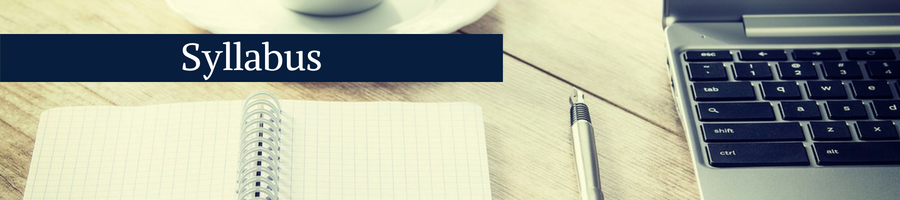 ECP 3555: Women and the Economy Spring A 2024General Information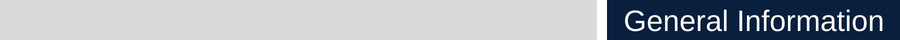 
Course Description and PurposeThis course studies women and the economy in the United States. Topics to be studied include family, work, and pay.This course is offered fully online. The work to be performed during the semester has been divided into modules, each of which contains one or more activities. The due dates for each activity are specified in the relevant pages of the Content Modules. The work to be performed has been divided into activities lasting few days. The deadlines have been set to 11:59 PM as specified in the Calendar of Events. Each activity will entail taking a quiz, participating on discussions, reviewing news related to the class, and/or submitting other assignments for each one of the chapters under consideration. Throughout the semester students will be working in a group research project and at the end of the semester, each group will be making a presentation to the class and then the classmates will discuss the research reports. Strict deadlines are followed and late work is not accepted. There is no penalty for submitting work ahead of time so that if you want to be free during weekends and/or national holidays, plan to submit your work ahead of time. If you cannot comply with the due dates, this course is not right for you.Course ObjectivesThis course serves as an elective in Economics, and it can be used as a free elective in other majors, like Women’s and Gender Studies, as approved by the corresponding academic advisors.Upon completing this course, students will be able to:CO 1: Quantify the effects on women’s lives in aspects of marriage, the family, and the labor marketCO 2: Describe changes in perspectives of women’s lives in the 21st Century as compared to the 20th.CO 3: Analyze family issues, including marriage and fertility.CO 4: Explain contemporary issues affecting women as they are related to the labor market, like employment, occupation, earnings, and education.CO 5: Analyze economic data in terms of issues affecting women.CO 6: Develop experience working in a team.FIU Career Resources: Visit Career and Talent Development for career planning, job search resources, resume review, interview preparation, and more at career.fiu.eduLogin to HandshakeLinks to an external site.Meet with a Career CoachStudents and alumni can access resources and make appointments through FIU Handshake.Individual Career PrepLinks to an external site.Handshake is the school’s official job/internship portal. Thousands of employers are hiring students on Handshake. Once you fill in your career interests, you’ll get personalized recommendations for jobs and events and direct outreach from employers interested in students like you—80% of students with a complete Handshake profile get messaged by employers!Activate your account at https://fiu.joinhandshake.com/loginLinks to an external site.Download the Handshake app from AppleLinks to an external site. or Google PlayLinks to an external site. to receive notifications on the latest jobs, events, and employersLearn more: “5 Reasons You Need Handshake More Than Other Career Sites”Links to an external site.Students with Disabilities As a college, we care about students with special needs.  To receive these services it is required for the student to self-identify as a student with a disability and to present the required documentation.  For further information and to register at the Disability Resource Center, you can visit the DRC at the MMC in Graham Center, Room 190 or at the BBC in Wolfe University Center Room 131.  To make an appointment you have the following options: call MMC at 305-348-3532, or send an email to: drcupgl@fiu.edu; at the BBC you can call 305-919-5345  or send an email to drcbbc@fiu.eduImportant Information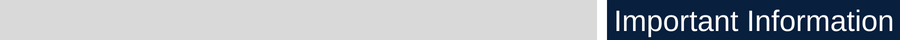 Before starting this course, please review the following pages:PoliciesTechnical Requirements and SkillsAccessibility and AccommodationAcademic Misconduct StatementPanthers Care & Counseling and Psychological Services (CAPS)
Course PrerequisitesThis course has a pre-requisite of Principles of Economics (ECO 2023) or instructor’s approval.Textbook and Course MaterialsFIU has implemented the Panther Book Pack rental program, which provides your required print and digital course materials at a flat rate of $20 per undergraduate credit hour. When you registered for your classes this session, you were notified via email of the required course materials that are included in the Panther Book Pack. The Panther Book Pack program applies to all undergraduate credit hours per academic session. I recommend that you review the pricing for all materials across your classes this session compared to the Panther Book Pack flat rate. If the Panther Book Pack is not your best option, you may opt-out up to three days after the add/drop deadline. You may opt back into the Panther Book Pack up to three days after the add/drop deadline. If you do not opt-out of the Panther Book Pack rental program, you will be charged $20 per credit hour and the course materials will be reserved for you for the undergraduate courses for which you are registered. For more details, visit bookpack.fiu.eduLinks to an external site.”
Expectations of this CourseThis is an online course, which means all of the coursework will be conducted online. Expectations for performance in an online course are the same as for a traditional course. In fact, online courses require a degree of self-motivation, self-discipline, and technology skills which can make these courses more demanding for some students.Students are expected to:review the getting started page located in the course modules;introduce yourself to the class during the first week by posting a self-introduction in the appropriate discussion;take the practice quiz to ensure that your computer is compatible with the learning management system, Canvas;interact online with instructor and peers;review and follow the course calendar and weekly outlines;log in to the course at least 4 times per week;respond to discussions by the due date specified. No late work will be accepted;respond to emails within 2 days;submit assignments by the corresponding deadline.The instructor will:log in to the course every few days;respond to discussion postings within 3 days of the deadline;respond to emails within 48 hours, if not sooner;grade assignments within 3 days of the assignment deadline.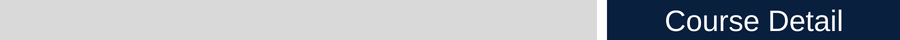 Course StructureThe course will cover a total of 12 chapters of the textbook. There will be quizzes and/or additional assignments as indicated for some chapters. In particular, the course will require each student to submit reviews of news related to issues discussed in class. As well there is the requirement of a Group Project.The topics to be covered in the course are:Chapter 1: Women and the EconomyChapter 2: Economic Tools and ThinkingChapter 3: Gender and EconomicsChapter 4: Marriage and the Family: an economic approachChapter 5: Marriage: Applications and ExtensionsChapter 6: The Economics of FertilityChapter 7: The Economics of Fertility: Applications and ExtensionsChapter 8: Women at WorkChapter 9: Women’s Labor Force Participation: Applications and ExtensionsChapter 10: Women’s Earnings, Occupation, and Education: An OverviewChapter 11: Gender Differences in Earnings: ExplanationsChapter 12: Gender Differences in Earnings: Methods and EvidenceCourse CommunicationE-mail: Contact your instructor via Canvas messages. Use of FIU email should not be used for course-related matters as there is no record of it.Discussion Forum: It will be used for postings of general interest that are directly related to the course. Everyone can read Discussion Forum postings; therefore, do not post private information.Announcements: will be used to indicate news of importance as related to the course.QuizzesThis course will have a syllabus quiz and ten chapter quizzes, corresponding to chapters 3-4-5-6-7-8-9-10-11-12. The syllabus quiz will be available the first week of classes with two attempts and the average of both will be kept. The ten chapter quizzes will have a time limit of 20 minutes for 8 questions, with up to 2 attempts and the average of both will be kept. Students will be able to see their scores upon completion.DiscussionsThis course will have an introduce yourself discussion and 10 module discussions based on news relevant to the topics considered that you will select from the FIU LibraryLinks to an external site.. Students will be required to submit a total of 2 news per Unit, as indicated in the Calendar of Events. AssignmentsAnalysis of Gender Inequality Index Instructions can be found for each of these relevant assignments within each assignment dropbox. These are assignments that are to be completed separately from your Group Projects. The assignment topic will be based on the 2nd module of the course.Group ProjectStudents will be able to research some of the major problems affecting women in the economy.Some topics for Group Projects include research issues like:How do changes in women’s labor-market opportunities affect their well-being in marriage?How has COVID-19 affected the labor force participation of mothers?How contraceptives and abortion may have affected the incidence of non-marital births?Why marriage rates for young black men and women have fallen so much?Why has the marriage rate fallen?Why has the fertility rate fallen?Why are more married women working?Why earnings for women have increased relative to men yet remain stubbornly lower?Anti-discrimination policiesPolicies to help women balance work and familyWomen and Social SecurityAny other topic of your choice, with the approval of the instructorSelect a Group to belong to (maximum of 5 students per Group]Members of each group will communicate to decide on a topic and to approve and submit a Group Agreement.Each student will submit two Individual Progress Reports. The length of the written report should be a maximum of the equivalent of 5 double-spaced pages. The writing style is your choice. A rubric will be used to evaluate the paper, including references, internet sources, use of recent articles, etc.Each student will discuss and evaluate the papers submitted by two of the teams.The steps to be taken include:Choosing a topic (5 points)Submitting a Group Agreement (4 points)Submitting an Individual Progress Report # 1 (5 points)Submitting an Individual Progress Report # 2 (5 points)Posting of the Final Report to the Discussion Board (25 points)Discussion by each student of two of the Group Reports submitted (3 points each)Total points: 50 points for Research Report and discussions.GradingThe Meaning of Letter Grades"A" is given only for excellent work."B" is awarded for good work."C" is fair or satisfactory work."D" is given for poor work."F" is unsatisfactory or failing.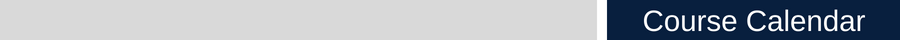 The course is outlined in Modules. Everything you need to read, watch, and complete can be found there, in order. You can find specific due dates in the Course Summary below.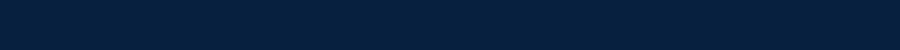 All assignments and readings are provided with the modules.Course Summary:Professor Information TableProfessor Information TableCourse IntroductionCourse IntroductionInstructor: Irma T. AlonsoE-mail: Canvas Inbox (Please only use Canvas Inbox so there is a record of our communication)Phone Number (Department of Economics):(305) 348–2317(305) 348-3281Office of the Department of Economics: DM-316 (MMC)
[Please be aware that I do not have an office at FIU]Fax at the Department of Economics: (305) 348 - 1524Office Hours: All communications will take place online. Please contact me through Canvas and I will be responding within 48 hours, if not sooner.Textbook and Course MaterialsTextbook and Course MaterialsTextbook and Course MaterialsTextbook and Course MaterialsWomen and the Economy: Family, Work, and Pay(Textbook Required)Hoffman, Saul and Susan Averette
New York: Macmillan/Palgrave, Fourth Edition, 2021
ISBN-10: 978-1-352-01200-2 or 1352012014 (printed version)
ISBN: 9781352012019 or 1352012014 (for eText)
You may purchase your textbook online at the FIU BookstoreLinks to an external site..Some useful websites:US Census BureauLinks to an external site.Vital Statistics Division of the National Center for Health StatisticsLinks to an external site.US Bureau of Labor StatisticsLinks to an external site.US Bureau of Labor Statistics: Women in the Labor Force: A DatabookLinks to an external site.Labor Force Statistics from the Current Population Survey US Census BureauLinks to an external site.IMF World Economic OutlookLinks to an external site.United Nations Economic and Social DevelopmentLinks to an external site.United Nations Statistics DivisionLinks to an external site.United Nations Development ProgramLinks to an external site.Human Development ReportLinks to an external site.The Shriver Report: A Woman’s Nation Pushes Back from the BrinkLinks to an external site. (FIU Library link, you will be prompted to log in if you are not on campus)The Shriver Report: A Woman's Nation Changes EverythingLinks to an external site.The Wall Street Journal Women in the Economy, 2012ActionsThe Wall Street Journal Women in the Economy, 2011ActionsOther reports from the Wall Street JournalLinks to an external site. are availableAdditional videos on Women and the Economy from the Financial Times are also available for you to explore.Some useful websites:US Census BureauLinks to an external site.Vital Statistics Division of the National Center for Health StatisticsLinks to an external site.US Bureau of Labor StatisticsLinks to an external site.US Bureau of Labor Statistics: Women in the Labor Force: A DatabookLinks to an external site.Labor Force Statistics from the Current Population Survey US Census BureauLinks to an external site.IMF World Economic OutlookLinks to an external site.United Nations Economic and Social DevelopmentLinks to an external site.United Nations Statistics DivisionLinks to an external site.United Nations Development ProgramLinks to an external site.Human Development ReportLinks to an external site.The Shriver Report: A Woman’s Nation Pushes Back from the BrinkLinks to an external site. (FIU Library link, you will be prompted to log in if you are not on campus)The Shriver Report: A Woman's Nation Changes EverythingLinks to an external site.The Wall Street Journal Women in the Economy, 2012ActionsThe Wall Street Journal Women in the Economy, 2011ActionsOther reports from the Wall Street JournalLinks to an external site. are availableAdditional videos on Women and the Economy from the Financial Times are also available for you to explore.News Review Discussion RubricNews Review Discussion RubricNews Review Discussion RubricNews Review Discussion RubricCriteriaRatingsRatingsPointsPost # 11 ptsExcellentReview is relevant to topics discussed in class0 ptsDeficientReview not relevant and/or not submitted.1 PtPost # 21 ptsExcellentReview is relevant to topics discussed in class0 ptsDeficientReview not relevant and/or not submitted.1 PtAnalysis of Gender Inequality Index rubricAnalysis of Gender Inequality Index rubricAnalysis of Gender Inequality Index rubricAnalysis of Gender Inequality Index rubricAnalysis of Gender Inequality Index rubricCriteriaRatingsRatingsRatingsPointsDepth of Response and Analysis12 ptsFull Marks5 ptsPartial Credit0 ptsNo Marks12 ptsStatistics and information provided5 ptsFull Marks3 ptsPartial credit0 ptsNo marks5References/sources and use of the Internet3 ptsFull Marks1 ptsPartial Credit0 ptsNo Marks3 ptsGroup Agreement RubricGroup Agreement RubricGroup Agreement RubricGroup Agreement RubricCriteriaRatingsRatingsPointsCompletion of the Group Agreement Form4 ptsFull Marks0 ptsNo Marks4 ptsThe topic of Team Research RubricThe topic of Team Research RubricThe topic of Team Research RubricThe topic of Team Research RubricCriteriaRatingsRatingsPointsIndication of Topic5 pts Full Marks0 ptsNo Marks5 ptsIndividual Progress Report #1 RubricIndividual Progress Report #1 RubricIndividual Progress Report #1 RubricIndividual Progress Report #1 RubricCriteriaRatingsRatingsPointsSummary of Project Submitted5 ptsFull Marks0 ptsNo Marks5 ptsIndividual Progress Report #2 RubricIndividual Progress Report #2 RubricIndividual Progress Report #2 RubricIndividual Progress Report #2 RubricCriteriaRatingsRatingsPointsSummary of Project Submitted5 ptsFull Marks0 ptsNo Marks5 pts
Final Research Project Rubric
Final Research Project Rubric
Final Research Project Rubric
Final Research Project Rubric
Final Research Project RubricCriteriaRatingsRatingsRatingsPointsContent15 ptsFull Marks10 ptsSatisfactory0 ptsNo Marks15 ptsStatistics and information provided5 ptsFull Marks3 ptsSatisfactory0 ptsNo Marks5 ptsBibliography, internet sources, and use of Recent Articles5 ptsFull Marks3 ptsSatisfactory0 ptsNo Marks5 ptsFinal Research Report Discussion RubricFinal Research Report Discussion RubricFinal Research Report Discussion RubricFinal Research Report Discussion RubricFinal Research Report Discussion RubricCriteriaRatingsRatingsPointsPointsPeer Review # 13 ptsFull Marks1 ptsImprovement needed0 ptsNo Marks3 pointsPeer Review # 23 ptsFull Marks1 ptsImprovement needed0 ptsNo marks3 pointsCourse Grades Distribution TableCourse Grades Distribution TableCourse Grades Distribution TableCourse Grades Distribution TableRequired Graded AssignmentsNumber of ItemsPoint ValuesMaximum Usable PointsIntroduce Yourself Assignments2510Syllabus Quiz11010Gender Inequality Index (GII) Assignment12020Quizzes (Chapters 3-12)1010100Reviews of news related to topics discussed in class10110GROUP PROJECTGroup Agreement144Research Project Topic155Individual Progress Reports2510Final Report12525Class discussion of Group Research Projects236Total44N/A200Letter Grade Distribution TableLetter Grade Distribution TableLetter Grade Distribution TableLetter Grade Distribution TableLetter Grade Distribution TableLetter Grade Distribution TableLetterPointsLetterPointsLetterPointsA200 - 190B173 - 166C153 - 140A-189 - 180B-165 - 160D139 - 120B+179 - 174C+159 - 154F119 or lessDateDetailsDueFri Jan 12, 2024Assignment Analysis of Gender Inequality Index (GII)due by 11:59pmFri Jan 12, 2024Quiz Chapter 3 Quizdue by 11:59pmFri Jan 12, 2024Discussion Topic Introduce Yourself to Your Classmatesdue by 11:59pmFri Jan 12, 2024Quiz Syllabus Quizdue by 11:59pmFri Jan 12, 2024Assignment Introduce Yourself to Your Instructordue by 11:59pmFri Jan 19, 2024Quiz Chapter 4 Quizdue by 11:59pmFri Jan 19, 2024Quiz Chapter 5 Quizdue by 11:59pmFri Jan 19, 2024Discussion Topic Module 2 News Review #1due by 11:59pmFri Jan 19, 2024Discussion Topic Module 2 News Review #2due by 11:59pmFri Jan 19, 2024Assignment Group Agreementdue by 11:59pmFri Jan 19, 2024Assignment Topic of Team Research Projectdue by 11:59pmFri Jan 26, 2024Quiz Chapter 6 Quizdue by 11:59pmFri Jan 26, 2024Quiz Chapter 7 Quizdue by 11:59pmFri Jan 26, 2024Discussion Topic Module 3 News Review #1due by 11:59pmFri Jan 26, 2024Discussion Topic Module 3 News Review #2due by 11:59pmFri Feb 2, 2024Quiz Chapter 8 Quizdue by 11:59pmFri Feb 2, 2024Quiz Chapter 9 Quizdue by 11:59pmFri Feb 2, 2024Assignment Individual Progress Report #1due by 11:59pmFri Feb 2, 2024Discussion Topic Module 4 News Review #1due by 11:59pmFri Feb 2, 2024Discussion Topic Module 4 News Review #2due by 11:59pmFri Feb 9, 2024Quiz Chapter 10 Quizdue by 11:59pmFri Feb 9, 2024Quiz Chapter 11 Quizdue by 11:59pmFri Feb 9, 2024Discussion Topic Module 5 News Review #1due by 11:59pmFri Feb 9, 2024Discussion Topic Module 5 News Review #2due by 11:59pmFri Feb 16, 2024Quiz Chapter 12 Quizdue by 11:59pmFri Feb 16, 2024Assignment Individual Progress Report #2due by 11:59pmFri Feb 16, 2024Discussion Topic Module 6 News Review #1due by 11:59pmFri Feb 16, 2024Discussion Topic Module 6 News Review #2due by 11:59pmFri Feb 23, 2024Assignment Final Research Reportdue by 11:59pmSat Feb 24, 2024Discussion Topic Final Research Report Discussiondue by 11:59pmAssignment Extra Credit for SPOT Survey